ПриложениеAHКETAна участие в выставке «ВОЛГА» в г. Чунцин (EHP)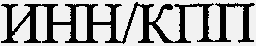 2Дата:Подпись руководителя организацииДолжность:	«М.П.».Информация об опыте участия
в мероприятиях (выставочно-конгрессных мероприятиях, бизнес-миссиях и т. д.)
и результатах такого участия (в том числе
в количественном выражении);
или проведения переговоров с компаниями
в Китае), предварительно проработанных контактов в целевой стране, проявленного интереса со стороны покупателей продукции в целевой Без имени 1стране
(в т.ч. о соглашениях о намерениях
с потенциальными партнерами
и покупателями предлагаемой продукции)Информация о подтверждении планов получения обязательных сертификатов
на продукцию, дающих право продаж
на территории страны, документального подтверждения о подаче документов
на сертификацию в 3-месячный срок с даты размещения продукции в павильоне
при отсутствии (перечислить
все имеющиеся международные сертификаты)Информация о подтверждении планов подготовки и предоставления презентационных материалов на китайском языке страны (или на английском языке) при их отсутствииКонтактное лицо (ФИО, телефон, эл. почта)Дополнительные сведения (если имеются)Приложения: 1._____2._____3._____ и.т.д